Приложение 1к извещению об осуществлении закупкиОписание объекта закупки (Техническое задание)на выполнение работ по понижению тротуара возле жилых домов по ул. Чкалова д.7/1, д.7/5, д.7/6 в городе ЮгорскеМесто выполнения работ: Ханты - Мансийский автономный округ - Югра, г. Югорск, ул. Чкалова д.7/1, д.7/5, д.7/6 (территория возле жилых домов).Срок выполнения работ:	- начало: с даты заключения муниципального контракта;- окончание: 30.09.2024 года. 	Срок исполнения контракта: с даты заключения муниципального контракта  по  06.11.2024 года.		Цена контракта включает в себя: затраты на весь перечень работ в полном объеме, стоимость материалов, транспортные расходы, затраты механизмов, включая НДС либо без НДС и другие обязательные платежи, возникающие в период выполнения работ. А также расходы на транспортировку рабочих, стоимость расходных и иных материалов, необходимых для выполнения работ, иные расходы Подрядчика, необходимые для выполнения работ в полном объеме и надлежащего качества.Требования к сроку и объему предоставления гарантии качества работ:Подрядчик гарантирует соответствие результата работ технического задания извещения об осуществлении закупки, возможность эксплуатации объекта на протяжении гарантийного срока, предусмотренного настоящим контрактом, и несет ответственность за отступления от них. Перечень и объём работ: работы выполняются в строгом соответствии с приложенным локальным сметным расчетом.Гарантии качества распространяются на все конструктивные элементы и работы, выполненные Подрядчиком по контракту.Срок предоставления гарантии на выполненные работы 12 (двенадцать) календарных месяцев со дня подписания заказчиком документа о приемке, сформированного  с использованием единой информационной системы (за исключением отдельного этапа исполнения  контракта).В случае если гарантийный срок нормальной эксплуатации оборудования, материалов, конструкций или иных элементов, определенный поставщиками соответствующего оборудования (материалов), будет превышать гарантийный срок в целом, то по ним действуют гарантийные сроки, установленные соответствующими поставщиками.В соответствии со статьей 723 Гражданского Кодекса Российской  Федерации Подрядчик, предоставивший материал для выполнения работы, отвечает за его качество по правилам об ответственности продавца за товары ненадлежащего качества.Качественные характеристики объекта закупки:Все работы должны быть выполнены в соответствии с требованиями действующего законодательства, сводом правил (СП), государственных стандартов (ГОСТ), санитарных норм и правил (СанПиН) и иных нормативных правовых документов, регламентирующих порядок и качество выполнения работ, последовательность и технологию работ, являющихся предметом контракта, методическими документами в строительстве (МДС), сметными нормами, техническими и технологическими рекомендациями (ТР), определяющими нормы и правила ремонтно-строительных работ с безусловным учетом комплекса общих и специальных  требований.Оборудование, конструкции, материалы должны соответствовать требованиям норм пожарной безопасности.Подрядчику запрещено производить сброс отходов строительных материалов и строительного мусора в контейнеры, расположенные на прилегающей территории.Указанные в извещении и приложениях к нему товарный знак (его словесное обозначение) (при наличии), знак обслуживания (при наличии), фирменное наименование (при наличии), патент (при наличии), полезная модель (при наличии), промышленный образец (при наличии), наименование страны происхождения товара читать со словами «или эквивалент».Требования к материалам, используемым при выполнении работ:Все поставляемые материалы, конструкции и оборудование должны быть новые, ранее не использовавшиеся, иметь соответствующие сертификаты качества: сертификаты соответствия, технические паспорта, инструкции по эксплуатации и соответствовать требованиям действующего законодательства. Климатическое исполнение оборудования и материалов должно соответствовать региону и условиям его применения. Использование бывших в употреблении материалов запрещается. Требования к характеристикам товаров (материалов), предполагаемых к использованию при выполнении работ, установлены в требованиях к применяемым материалам.Перечень и объем выполняемых работ указаны в локальном сметном расчете.1Плитка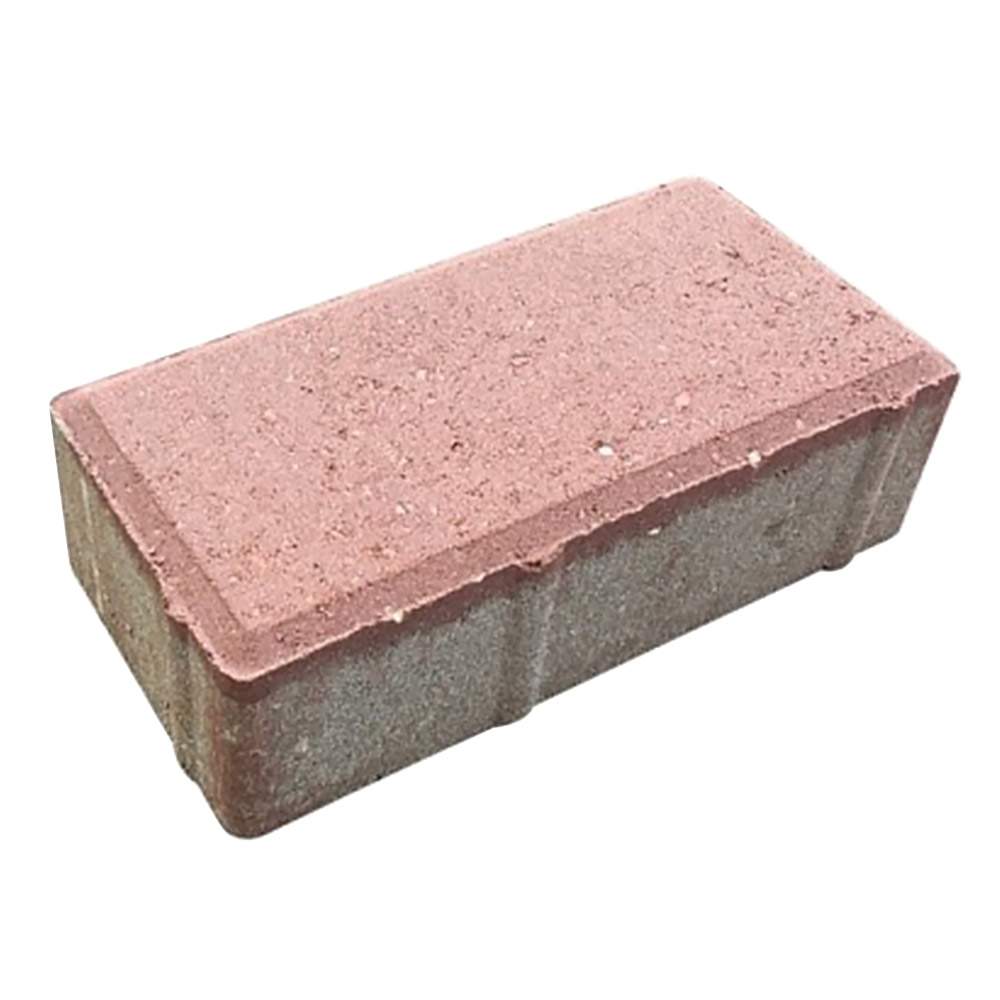 Плитка тротуарная «Брусчатка»Форма – кирпичик;Размер: 200х100мм; толщина 50ммСвойства плитки: имеет долговечный срок службы; не скользит, является морозостойкой и водоустойчивой; не деформируется из-за резких перепадов температурного режима и является экологически чистой, так как не содержит в составе вредные примеси.Цвет согласовывается с Муниципальным заказчиком.ЛОКАЛЬНЫЙ СМЕТНЫЙ РАСЧЕТ (СМЕТА)ЛОКАЛЬНЫЙ СМЕТНЫЙ РАСЧЕТ (СМЕТА)ЛОКАЛЬНЫЙ СМЕТНЫЙ РАСЧЕТ (СМЕТА)ЛОКАЛЬНЫЙ СМЕТНЫЙ РАСЧЕТ (СМЕТА)ЛОКАЛЬНЫЙ СМЕТНЫЙ РАСЧЕТ (СМЕТА)ЛОКАЛЬНЫЙ СМЕТНЫЙ РАСЧЕТ (СМЕТА)ЛОКАЛЬНЫЙ СМЕТНЫЙ РАСЧЕТ (СМЕТА)ЛОКАЛЬНЫЙ СМЕТНЫЙ РАСЧЕТ (СМЕТА)ЛОКАЛЬНЫЙ СМЕТНЫЙ РАСЧЕТ (СМЕТА)ЛОКАЛЬНЫЙ СМЕТНЫЙ РАСЧЕТ (СМЕТА)ЛОКАЛЬНЫЙ СМЕТНЫЙ РАСЧЕТ (СМЕТА)ЛОКАЛЬНЫЙ СМЕТНЫЙ РАСЧЕТ (СМЕТА)ЛОКАЛЬНЫЙ СМЕТНЫЙ РАСЧЕТ (СМЕТА)ЛОКАЛЬНЫЙ СМЕТНЫЙ РАСЧЕТ (СМЕТА)ЛОКАЛЬНЫЙ СМЕТНЫЙ РАСЧЕТ (СМЕТА)ЛОКАЛЬНЫЙ СМЕТНЫЙ РАСЧЕТ (СМЕТА)Выполнение работ по понижению тротуаров возле жилых домов по ул. Чкалова д. 7/1, д. 7/5, д. 7/6 в городе ЮгорскеВыполнение работ по понижению тротуаров возле жилых домов по ул. Чкалова д. 7/1, д. 7/5, д. 7/6 в городе ЮгорскеВыполнение работ по понижению тротуаров возле жилых домов по ул. Чкалова д. 7/1, д. 7/5, д. 7/6 в городе ЮгорскеВыполнение работ по понижению тротуаров возле жилых домов по ул. Чкалова д. 7/1, д. 7/5, д. 7/6 в городе ЮгорскеВыполнение работ по понижению тротуаров возле жилых домов по ул. Чкалова д. 7/1, д. 7/5, д. 7/6 в городе ЮгорскеВыполнение работ по понижению тротуаров возле жилых домов по ул. Чкалова д. 7/1, д. 7/5, д. 7/6 в городе ЮгорскеВыполнение работ по понижению тротуаров возле жилых домов по ул. Чкалова д. 7/1, д. 7/5, д. 7/6 в городе ЮгорскеВыполнение работ по понижению тротуаров возле жилых домов по ул. Чкалова д. 7/1, д. 7/5, д. 7/6 в городе ЮгорскеВыполнение работ по понижению тротуаров возле жилых домов по ул. Чкалова д. 7/1, д. 7/5, д. 7/6 в городе ЮгорскеВыполнение работ по понижению тротуаров возле жилых домов по ул. Чкалова д. 7/1, д. 7/5, д. 7/6 в городе ЮгорскеВыполнение работ по понижению тротуаров возле жилых домов по ул. Чкалова д. 7/1, д. 7/5, д. 7/6 в городе ЮгорскеВыполнение работ по понижению тротуаров возле жилых домов по ул. Чкалова д. 7/1, д. 7/5, д. 7/6 в городе ЮгорскеВыполнение работ по понижению тротуаров возле жилых домов по ул. Чкалова д. 7/1, д. 7/5, д. 7/6 в городе ЮгорскеВыполнение работ по понижению тротуаров возле жилых домов по ул. Чкалова д. 7/1, д. 7/5, д. 7/6 в городе ЮгорскеВыполнение работ по понижению тротуаров возле жилых домов по ул. Чкалова д. 7/1, д. 7/5, д. 7/6 в городе ЮгорскеВыполнение работ по понижению тротуаров возле жилых домов по ул. Чкалова д. 7/1, д. 7/5, д. 7/6 в городе Югорске№ п/пОбоснованиеНаименование работ и затратНаименование работ и затратНаименование работ и затратНаименование работ и затратНаименование работ и затратЕдиница измеренияКоличествоКоличествоКоличествоСметная стоимость, руб.Сметная стоимость, руб.Сметная стоимость, руб.Сметная стоимость, руб.Сметная стоимость, руб.№ п/пОбоснованиеНаименование работ и затратНаименование работ и затратНаименование работ и затратНаименование работ и затратНаименование работ и затратЕдиница измеренияКоличествоКоличествоКоличествоСметная стоимость, руб.Сметная стоимость, руб.Сметная стоимость, руб.Сметная стоимость, руб.Сметная стоимость, руб.№ п/пОбоснованиеНаименование работ и затратНаименование работ и затратНаименование работ и затратНаименование работ и затратНаименование работ и затратЕдиница измеренияна единицу измерениякоэффициентывсего с учетом коэффициентовна единицу измерения в базисном уровне цениндексна единицу измерения в текущем уровне ценкоэффициентывсего в текущем уровне цен1233333456789101112Раздел 1. Понижение тротуаровРаздел 1. Понижение тротуаровРаздел 1. Понижение тротуаровРаздел 1. Понижение тротуаровРаздел 1. Понижение тротуаровРаздел 1. Понижение тротуаровРаздел 1. Понижение тротуаровРаздел 1. Понижение тротуаровРаздел 1. Понижение тротуаровРаздел 1. Понижение тротуаровРаздел 1. Понижение тротуаровРаздел 1. Понижение тротуаровРаздел 1. Понижение тротуаровРаздел 1. Понижение тротуаровРаздел 1. Понижение тротуаровРаздел 1. Понижение тротуаровДемонтажные работыДемонтажные работыДемонтажные работыДемонтажные работыДемонтажные работыДемонтажные работыДемонтажные работыДемонтажные работыДемонтажные работыДемонтажные работыДемонтажные работыДемонтажные работыДемонтажные работыДемонтажные работыДемонтажные работыДемонтажные работы1ГЭСНр68-02-004-04Разборка покрытий и оснований: асфальтобетонных с помощью молотков отбойныхРазборка покрытий и оснований: асфальтобетонных с помощью молотков отбойныхРазборка покрытий и оснований: асфальтобетонных с помощью молотков отбойныхРазборка покрытий и оснований: асфальтобетонных с помощью молотков отбойныхРазборка покрытий и оснований: асфальтобетонных с помощью молотков отбойных100 м30,012510,0125Объем=(25*0,05) / 100Объем=(25*0,05) / 100Объем=(25*0,05) / 100Объем=(25*0,05) / 100Объем=(25*0,05) / 100Объем=(25*0,05) / 100Объем=(25*0,05) / 100Объем=(25*0,05) / 100Объем=(25*0,05) / 100Объем=(25*0,05) / 100Объем=(25*0,05) / 100Объем=(25*0,05) / 100Объем=(25*0,05) / 100Объем=(25*0,05) / 1001ОТ(ЗТ)ОТ(ЗТ)ОТ(ЗТ)ОТ(ЗТ)ОТ(ЗТ)чел.-ч1,9375887,861-100-27Средний разряд работы 2,7Средний разряд работы 2,7Средний разряд работы 2,7Средний разряд работы 2,7Средний разряд работы 2,7чел.-ч1551,9375458,25887,862ЭМЭМЭМЭМЭМ217,33ОТм(ЗТм)ОТм(ЗТм)ОТм(ЗТм)ОТм(ЗТм)ОТм(ЗТм)чел.-ч0,488125261,9191.01.02-004Автогрейдеры среднего типа, мощность 99 кВт (135 л.с.)Автогрейдеры среднего типа, мощность 99 кВт (135 л.с.)Автогрейдеры среднего типа, мощность 99 кВт (135 л.с.)Автогрейдеры среднего типа, мощность 99 кВт (135 л.с.)Автогрейдеры среднего типа, мощность 99 кВт (135 л.с.)маш.-ч1,550,0193751 299,641,471 910,4737,024-100-060ОТм(Зтм) Средний разряд машинистов 6 ОТм(Зтм) Средний разряд машинистов 6 ОТм(Зтм) Средний разряд машинистов 6 ОТм(Зтм) Средний разряд машинистов 6 ОТм(Зтм) Средний разряд машинистов 6 чел.-ч1,550,019375711,0713,7891.12.06-012Рыхлители прицепные (без трактора)Рыхлители прицепные (без трактора)Рыхлители прицепные (без трактора)Рыхлители прицепные (без трактора)Рыхлители прицепные (без трактора)маш.-ч1,290,01612562,311,62100,941,6391.18.01-007Компрессоры винтовые передвижные с двигателем внутреннего сгорания, давление до 0,7 МПа (7 атм), производительность до 5,4 м3/минКомпрессоры винтовые передвижные с двигателем внутреннего сгорания, давление до 0,7 МПа (7 атм), производительность до 5,4 м3/минКомпрессоры винтовые передвижные с двигателем внутреннего сгорания, давление до 0,7 МПа (7 атм), производительность до 5,4 м3/минКомпрессоры винтовые передвижные с двигателем внутреннего сгорания, давление до 0,7 МПа (7 атм), производительность до 5,4 м3/минКомпрессоры винтовые передвижные с двигателем внутреннего сгорания, давление до 0,7 МПа (7 атм), производительность до 5,4 м3/минмаш.-ч37,50,46875374,87175,724-100-040ОТм(Зтм) Средний разряд машинистов 4 ОТм(Зтм) Средний разряд машинистов 4 ОТм(Зтм) Средний разряд машинистов 4 ОТм(Зтм) Средний разряд машинистов 4 ОТм(Зтм) Средний разряд машинистов 4 чел.-ч37,50,46875529,35248,1391.21.10-002Молотки отбойные пневматические при работе от передвижных компрессоровМолотки отбойные пневматические при работе от передвижных компрессоровМолотки отбойные пневматические при работе от передвижных компрессоровМолотки отбойные пневматические при работе от передвижных компрессоровМолотки отбойные пневматические при работе от передвижных компрессоровмаш.-ч750,93753,162,96Итого прямые затратыИтого прямые затратыИтого прямые затратыИтого прямые затратыИтого прямые затраты1 367,10ФОТФОТФОТФОТФОТ1 149,77Пр/812-102.0-3НР Благоустройство (ремонтно-строительные)НР Благоустройство (ремонтно-строительные)НР Благоустройство (ремонтно-строительные)НР Благоустройство (ремонтно-строительные)НР Благоустройство (ремонтно-строительные)%1031031 184,26Пр/774-102.0СП Благоустройство (ремонтно-строительные)СП Благоустройство (ремонтно-строительные)СП Благоустройство (ремонтно-строительные)СП Благоустройство (ремонтно-строительные)СП Благоустройство (ремонтно-строительные)%5454620,88Всего по позицииВсего по позицииВсего по позицииВсего по позицииВсего по позиции253 779,203 172,242ГЭСНр68-02-004-02Разборка покрытий и оснований: щебеночныхРазборка покрытий и оснований: щебеночныхРазборка покрытий и оснований: щебеночныхРазборка покрытий и оснований: щебеночныхРазборка покрытий и оснований: щебеночных100 м30,02510,025Объем=(25*0,1) / 100Объем=(25*0,1) / 100Объем=(25*0,1) / 100Объем=(25*0,1) / 100Объем=(25*0,1) / 100Объем=(25*0,1) / 100Объем=(25*0,1) / 100Объем=(25*0,1) / 100Объем=(25*0,1) / 100Объем=(25*0,1) / 100Объем=(25*0,1) / 100Объем=(25*0,1) / 100Объем=(25*0,1) / 100Объем=(25*0,1) / 1001ОТ(ЗТ)ОТ(ЗТ)ОТ(ЗТ)ОТ(ЗТ)ОТ(ЗТ)чел.-ч0,2925127,101-100-21Средний разряд работы 2,1Средний разряд работы 2,1Средний разряд работы 2,1Средний разряд работы 2,1Средний разряд работы 2,1чел.-ч11,70,2925434,54127,102ЭМЭМЭМЭМЭМ100,65ОТм(ЗТм)ОТм(ЗТм)ОТм(ЗТм)ОТм(ЗТм)ОТм(ЗТм)чел.-ч0,07446,8991.01.02-004Автогрейдеры среднего типа, мощность 99 кВт (135 л.с.)Автогрейдеры среднего типа, мощность 99 кВт (135 л.с.)Автогрейдеры среднего типа, мощность 99 кВт (135 л.с.)Автогрейдеры среднего типа, мощность 99 кВт (135 л.с.)Автогрейдеры среднего типа, мощность 99 кВт (135 л.с.)маш.-ч1,70,04251 299,641,471 910,4781,194-100-060ОТм(Зтм) Средний разряд машинистов 6 ОТм(Зтм) Средний разряд машинистов 6 ОТм(Зтм) Средний разряд машинистов 6 ОТм(Зтм) Средний разряд машинистов 6 ОТм(Зтм) Средний разряд машинистов 6 чел.-ч1,70,0425711,0730,2291.13.01-051Тракторы с подметальными дорожными щетками, мощность 60 кВт (82 л.с.)Тракторы с подметальными дорожными щетками, мощность 60 кВт (82 л.с.)Тракторы с подметальными дорожными щетками, мощность 60 кВт (82 л.с.)Тракторы с подметальными дорожными щетками, мощность 60 кВт (82 л.с.)Тракторы с подметальными дорожными щетками, мощность 60 кВт (82 л.с.)маш.-ч1,260,0315494,161,25617,7019,464-100-040ОТм(Зтм) Средний разряд машинистов 4 ОТм(Зтм) Средний разряд машинистов 4 ОТм(Зтм) Средний разряд машинистов 4 ОТм(Зтм) Средний разряд машинистов 4 ОТм(Зтм) Средний разряд машинистов 4 чел.-ч1,260,0315529,3516,67Итого прямые затратыИтого прямые затратыИтого прямые затратыИтого прямые затратыИтого прямые затраты274,64ФОТФОТФОТФОТФОТ173,99Пр/812-102.0-3НР Благоустройство (ремонтно-строительные)НР Благоустройство (ремонтно-строительные)НР Благоустройство (ремонтно-строительные)НР Благоустройство (ремонтно-строительные)НР Благоустройство (ремонтно-строительные)%103103179,21Пр/774-102.0СП Благоустройство (ремонтно-строительные)СП Благоустройство (ремонтно-строительные)СП Благоустройство (ремонтно-строительные)СП Благоустройство (ремонтно-строительные)СП Благоустройство (ремонтно-строительные)%545493,95Всего по позицииВсего по позицииВсего по позицииВсего по позицииВсего по позиции21 912,00547,803ГЭСНр68-02-006-01Разборка бортовых камней: на бетонном основанииРазборка бортовых камней: на бетонном основанииРазборка бортовых камней: на бетонном основанииРазборка бортовых камней: на бетонном основанииРазборка бортовых камней: на бетонном основании100 м0,4810,48Объем=48 / 100Объем=48 / 100Объем=48 / 100Объем=48 / 100Объем=48 / 100Объем=48 / 100Объем=48 / 100Объем=48 / 100Объем=48 / 100Объем=48 / 100Объем=48 / 100Объем=48 / 100Объем=48 / 100Объем=48 / 1001ОТ(ЗТ)ОТ(ЗТ)ОТ(ЗТ)ОТ(ЗТ)ОТ(ЗТ)чел.-ч32,764815 596,701-100-31Средний разряд работы 3,1Средний разряд работы 3,1Средний разряд работы 3,1Средний разряд работы 3,1Средний разряд работы 3,1чел.-ч68,2632,7648476,0215 596,702ЭМЭМЭМЭМЭМ1 734,18ОТм(ЗТм)ОТм(ЗТм)ОТм(ЗТм)ОТм(ЗТм)ОТм(ЗТм)чел.-ч4,5122 388,4391.18.01-007Компрессоры винтовые передвижные с двигателем внутреннего сгорания, давление до 0,7 МПа (7 атм), производительность до 5,4 м3/минКомпрессоры винтовые передвижные с двигателем внутреннего сгорания, давление до 0,7 МПа (7 атм), производительность до 5,4 м3/минКомпрессоры винтовые передвижные с двигателем внутреннего сгорания, давление до 0,7 МПа (7 атм), производительность до 5,4 м3/минКомпрессоры винтовые передвижные с двигателем внутреннего сгорания, давление до 0,7 МПа (7 атм), производительность до 5,4 м3/минКомпрессоры винтовые передвижные с двигателем внутреннего сгорания, давление до 0,7 МПа (7 атм), производительность до 5,4 м3/минмаш.-ч9,44,512374,871 691,414-100-040ОТм(Зтм) Средний разряд машинистов 4 ОТм(Зтм) Средний разряд машинистов 4 ОТм(Зтм) Средний разряд машинистов 4 ОТм(Зтм) Средний разряд машинистов 4 ОТм(Зтм) Средний разряд машинистов 4 чел.-ч9,44,512529,352 388,4391.21.10-002Молотки отбойные пневматические при работе от передвижных компрессоровМолотки отбойные пневматические при работе от передвижных компрессоровМолотки отбойные пневматические при работе от передвижных компрессоровМолотки отбойные пневматические при работе от передвижных компрессоровМолотки отбойные пневматические при работе от передвижных компрессоровмаш.-ч28,213,5363,1642,77Итого прямые затратыИтого прямые затратыИтого прямые затратыИтого прямые затратыИтого прямые затраты19 719,31ФОТФОТФОТФОТФОТ17 985,13Пр/812-102.0-3НР Благоустройство (ремонтно-строительные)НР Благоустройство (ремонтно-строительные)НР Благоустройство (ремонтно-строительные)НР Благоустройство (ремонтно-строительные)НР Благоустройство (ремонтно-строительные)%10310318 524,68Пр/774-102.0СП Благоустройство (ремонтно-строительные)СП Благоустройство (ремонтно-строительные)СП Благоустройство (ремонтно-строительные)СП Благоустройство (ремонтно-строительные)СП Благоустройство (ремонтно-строительные)%54549 711,97Всего по позицииВсего по позицииВсего по позицииВсего по позицииВсего по позиции99 908,2547 955,96Подготовительные работыПодготовительные работыПодготовительные работыПодготовительные работыПодготовительные работыПодготовительные работыПодготовительные работыПодготовительные работыПодготовительные работыПодготовительные работыПодготовительные работыПодготовительные работыПодготовительные работыПодготовительные работыПодготовительные работыПодготовительные работы4ГЭСН01-02-057-02Разработка грунта вручную в траншеях глубиной до 2 м без креплений с откосами, группа грунтов: 2Разработка грунта вручную в траншеях глубиной до 2 м без креплений с откосами, группа грунтов: 2Разработка грунта вручную в траншеях глубиной до 2 м без креплений с откосами, группа грунтов: 2Разработка грунта вручную в траншеях глубиной до 2 м без креплений с откосами, группа грунтов: 2Разработка грунта вручную в траншеях глубиной до 2 м без креплений с откосами, группа грунтов: 2100 м30,0510,05Объем=5 / 100Объем=5 / 100Объем=5 / 100Объем=5 / 100Объем=5 / 100Объем=5 / 100Объем=5 / 100Объем=5 / 100Объем=5 / 100Объем=5 / 100Объем=5 / 100Объем=5 / 100Объем=5 / 100Объем=5 / 1001ОТ(ЗТ)ОТ(ЗТ)ОТ(ЗТ)ОТ(ЗТ)ОТ(ЗТ)чел.-ч7,73 315,541-100-20Средний разряд работы 2,0Средний разряд работы 2,0Средний разряд работы 2,0Средний разряд работы 2,0Средний разряд работы 2,0чел.-ч1547,7430,593 315,54Итого прямые затратыИтого прямые затратыИтого прямые затратыИтого прямые затратыИтого прямые затраты3 315,54ФОТФОТФОТФОТФОТ3 315,54Пр/812-001.2-3НР Земляные работы, выполняемые ручным способомНР Земляные работы, выполняемые ручным способомНР Земляные работы, выполняемые ручным способомНР Земляные работы, выполняемые ручным способомНР Земляные работы, выполняемые ручным способом%90902 983,99Пр/774-001.2СП Земляные работы, выполняемые ручным способомСП Земляные работы, выполняемые ручным способомСП Земляные работы, выполняемые ручным способомСП Земляные работы, выполняемые ручным способомСП Земляные работы, выполняемые ручным способом%40401 326,22Всего по позицииВсего по позицииВсего по позицииВсего по позицииВсего по позиции152 515,007 625,75Бордюрный каменьБордюрный каменьБордюрный каменьБордюрный каменьБордюрный каменьБордюрный каменьБордюрный каменьБордюрный каменьБордюрный каменьБордюрный каменьБордюрный каменьБордюрный каменьБордюрный каменьБордюрный каменьБордюрный каменьБордюрный камень5ГЭСН27-02-010-02Установка бортовых камней бетонных: при других видах покрытий // БР 100.30.15Установка бортовых камней бетонных: при других видах покрытий // БР 100.30.15Установка бортовых камней бетонных: при других видах покрытий // БР 100.30.15Установка бортовых камней бетонных: при других видах покрытий // БР 100.30.15Установка бортовых камней бетонных: при других видах покрытий // БР 100.30.15100 м0,4810,48Объем=48 / 100Объем=48 / 100Объем=48 / 100Объем=48 / 100Объем=48 / 100Объем=48 / 100Объем=48 / 100Объем=48 / 100Объем=48 / 100Объем=48 / 100Объем=48 / 100Объем=48 / 100Объем=48 / 100Объем=48 / 1001ОТ(ЗТ)ОТ(ЗТ)ОТ(ЗТ)ОТ(ЗТ)ОТ(ЗТ)чел.-ч33,50415 617,891-100-29Средний разряд работы 2,9Средний разряд работы 2,9Средний разряд работы 2,9Средний разряд работы 2,9Средний разряд работы 2,9чел.-ч69,833,504466,1515 617,892ЭМЭМЭМЭМЭМ579,93ОТм(ЗТм)ОТм(ЗТм)ОТм(ЗТм)ОТм(ЗТм)ОТм(ЗТм)чел.-ч0,312218,3691.05.05-015Краны на автомобильном ходу, грузоподъемность 16 тКраны на автомобильном ходу, грузоподъемность 16 тКраны на автомобильном ходу, грузоподъемность 16 тКраны на автомобильном ходу, грузоподъемность 16 тКраны на автомобильном ходу, грузоподъемность 16 тмаш.-ч0,610,29281 938,31567,544-100-060ОТм(Зтм) Средний разряд машинистов 6 ОТм(Зтм) Средний разряд машинистов 6 ОТм(Зтм) Средний разряд машинистов 6 ОТм(Зтм) Средний разряд машинистов 6 ОТм(Зтм) Средний разряд машинистов 6 чел.-ч0,610,2928711,07208,2091.14.02-001Автомобили бортовые, грузоподъемность до 5 тАвтомобили бортовые, грузоподъемность до 5 тАвтомобили бортовые, грузоподъемность до 5 тАвтомобили бортовые, грузоподъемность до 5 тАвтомобили бортовые, грузоподъемность до 5 тмаш.-ч0,040,0192477,921,35645,1912,394-100-040ОТм(Зтм) Средний разряд машинистов 4 ОТм(Зтм) Средний разряд машинистов 4 ОТм(Зтм) Средний разряд машинистов 4 ОТм(Зтм) Средний разряд машинистов 4 ОТм(Зтм) Средний разряд машинистов 4 чел.-ч0,040,0192529,3510,164МММММ34 007,1901.7.15.06-0111Гвозди строительныеГвозди строительныеГвозди строительныеГвозди строительныеГвозди строительныет0,0010,0004870 296,201,2285 761,3641,1704.1.02.05-0006Смеси бетонные тяжелого бетона (БСТ), класс В15 (М200)Смеси бетонные тяжелого бетона (БСТ), класс В15 (М200)Смеси бетонные тяжелого бетона (БСТ), класс В15 (М200)Смеси бетонные тяжелого бетона (БСТ), класс В15 (М200)Смеси бетонные тяжелого бетона (БСТ), класс В15 (М200)м35,92,8324 742,742,4311 524,8632 638,4004.3.01.09-0014Раствор готовый кладочный, цементный, М100Раствор готовый кладочный, цементный, М100Раствор готовый кладочный, цементный, М100Раствор готовый кладочный, цементный, М100Раствор готовый кладочный, цементный, М100м30,060,02883 778,622,228 388,54241,5911.1.03.06-0070Доска обрезная хвойных пород, естественной влажности, длина 2-6,5 м, ширина 100-250 мм, толщина 25 мм, сорт IIДоска обрезная хвойных пород, естественной влажности, длина 2-6,5 м, ширина 100-250 мм, толщина 25 мм, сорт IIДоска обрезная хвойных пород, естественной влажности, длина 2-6,5 м, ширина 100-250 мм, толщина 25 мм, сорт IIДоска обрезная хвойных пород, естественной влажности, длина 2-6,5 м, ширина 100-250 мм, толщина 25 мм, сорт IIДоска обрезная хвойных пород, естественной влажности, длина 2-6,5 м, ширина 100-250 мм, толщина 25 мм, сорт IIм30,170,081610 082,681,3213 309,141 086,03Итого прямые затратыИтого прямые затратыИтого прямые затратыИтого прямые затратыИтого прямые затраты50 423,37ФОТФОТФОТФОТФОТ15 836,25Пр/812-021.0-3НР Автомобильные дорогиНР Автомобильные дорогиНР Автомобильные дорогиНР Автомобильные дорогиНР Автомобильные дороги%14814823 437,65Пр/774-021.0СП Автомобильные дорогиСП Автомобильные дорогиСП Автомобильные дорогиСП Автомобильные дорогиСП Автомобильные дороги%13413421 220,58Всего по позицииВсего по позицииВсего по позицииВсего по позицииВсего по позиции198 086,6795 081,606ФСБЦ-05.2.03.03-0012Камни бортовые бетонные марки БР, БВ, бетон В30 (М400) // БР 100.30.15Камни бортовые бетонные марки БР, БВ, бетон В30 (М400) // БР 100.30.15Камни бортовые бетонные марки БР, БВ, бетон В30 (М400) // БР 100.30.15Камни бортовые бетонные марки БР, БВ, бетон В30 (М400) // БР 100.30.15Камни бортовые бетонные марки БР, БВ, бетон В30 (М400) // БР 100.30.15м32,06412,0645 746,752,8616 435,7133 923,31Объем=0,043*48Объем=0,043*48Объем=0,043*48Объем=0,043*48Объем=0,043*48Объем=0,043*48Объем=0,043*48Объем=0,043*48Объем=0,043*48Объем=0,043*48Объем=0,043*48Объем=0,043*48Объем=0,043*48Объем=0,043*48Всего по позицииВсего по позицииВсего по позицииВсего по позицииВсего по позиции33 923,31Понижение тротуаровПонижение тротуаровПонижение тротуаровПонижение тротуаровПонижение тротуаровПонижение тротуаровПонижение тротуаровПонижение тротуаровПонижение тротуаровПонижение тротуаровПонижение тротуаровПонижение тротуаровПонижение тротуаровПонижение тротуаровПонижение тротуаровПонижение тротуаров7ГЭСН11-01-002-04
ПрименительноУстройство подстилающих слоев: щебеночных фр. 10-20 ммУстройство подстилающих слоев: щебеночных фр. 10-20 ммУстройство подстилающих слоев: щебеночных фр. 10-20 ммУстройство подстилающих слоев: щебеночных фр. 10-20 ммУстройство подстилающих слоев: щебеночных фр. 10-20 ммм32,512,5Объем=25*0,1Объем=25*0,1Объем=25*0,1Объем=25*0,1Объем=25*0,1Объем=25*0,1Объем=25*0,1Объем=25*0,1Объем=25*0,1Объем=25*0,1Объем=25*0,1Объем=25*0,1Объем=25*0,1Объем=25*0,11ОТ(ЗТ)ОТ(ЗТ)ОТ(ЗТ)ОТ(ЗТ)ОТ(ЗТ)чел.-ч8,13 951,751-100-33Средний разряд работы 3,3Средний разряд работы 3,3Средний разряд работы 3,3Средний разряд работы 3,3Средний разряд работы 3,3чел.-ч3,248,1487,873 951,752ЭМЭМЭМЭМЭМ843,45ОТм(ЗТм)ОТм(ЗТм)ОТм(ЗТм)ОТм(ЗТм)ОТм(ЗТм)чел.-ч1,375745,6391.06.05-011Погрузчики одноковшовые универсальные фронтальные пневмоколесные, номинальная вместимость основного ковша 2,6 м3, грузоподъемность 5 тПогрузчики одноковшовые универсальные фронтальные пневмоколесные, номинальная вместимость основного ковша 2,6 м3, грузоподъемность 5 тПогрузчики одноковшовые универсальные фронтальные пневмоколесные, номинальная вместимость основного ковша 2,6 м3, грузоподъемность 5 тПогрузчики одноковшовые универсальные фронтальные пневмоколесные, номинальная вместимость основного ковша 2,6 м3, грузоподъемность 5 тПогрузчики одноковшовые универсальные фронтальные пневмоколесные, номинальная вместимость основного ковша 2,6 м3, грузоподъемность 5 тмаш.-ч0,090,2251 793,27403,494-100-050ОТм(Зтм) Средний разряд машинистов 5 ОТм(Зтм) Средний разряд машинистов 5 ОТм(Зтм) Средний разряд машинистов 5 ОТм(Зтм) Средний разряд машинистов 5 ОТм(Зтм) Средний разряд машинистов 5 чел.-ч0,090,225608,36136,8891.08.09-023Трамбовки пневматические при работе от передвижных компрессорных установокТрамбовки пневматические при работе от передвижных компрессорных установокТрамбовки пневматические при работе от передвижных компрессорных установокТрамбовки пневматические при работе от передвижных компрессорных установокТрамбовки пневматические при работе от передвижных компрессорных установокмаш.-ч0,932,3252,411,583,818,8691.18.01-007Компрессоры винтовые передвижные с двигателем внутреннего сгорания, давление до 0,7 МПа (7 атм), производительность до 5,4 м3/минКомпрессоры винтовые передвижные с двигателем внутреннего сгорания, давление до 0,7 МПа (7 атм), производительность до 5,4 м3/минКомпрессоры винтовые передвижные с двигателем внутреннего сгорания, давление до 0,7 МПа (7 атм), производительность до 5,4 м3/минКомпрессоры винтовые передвижные с двигателем внутреннего сгорания, давление до 0,7 МПа (7 атм), производительность до 5,4 м3/минКомпрессоры винтовые передвижные с двигателем внутреннего сгорания, давление до 0,7 МПа (7 атм), производительность до 5,4 м3/минмаш.-ч0,461,15374,87431,104-100-040ОТм(Зтм) Средний разряд машинистов 4 ОТм(Зтм) Средний разряд машинистов 4 ОТм(Зтм) Средний разряд машинистов 4 ОТм(Зтм) Средний разряд машинистов 4 ОТм(Зтм) Средний разряд машинистов 4 чел.-ч0,461,15529,35608,754МММММ19,5501.7.03.01-0001ВодаВодаВодаВодаВодам30,150,37535,711,4652,1419,55Итого прямые затратыИтого прямые затратыИтого прямые затратыИтого прямые затратыИтого прямые затраты5 560,38ФОТФОТФОТФОТФОТ4 697,38Пр/812-011.0-3НР ПолыНР ПолыНР ПолыНР ПолыНР Полы%1131135 308,04Пр/774-011.0СП ПолыСП ПолыСП ПолыСП ПолыСП Полы%65653 053,30Всего по позицииВсего по позицииВсего по позицииВсего по позицииВсего по позиции5 568,6913 921,728ФСБЦ-02.2.05.04-2056Щебень из плотных горных пород для строительных работ М 600, фракция 10-20 ммЩебень из плотных горных пород для строительных работ М 600, фракция 10-20 ммЩебень из плотных горных пород для строительных работ М 600, фракция 10-20 ммЩебень из плотных горных пород для строительных работ М 600, фракция 10-20 ммЩебень из плотных горных пород для строительных работ М 600, фракция 10-20 ммм33,17513,1751 839,352,234 101,7513 023,06Объем=25*0,1*1,27Объем=25*0,1*1,27Объем=25*0,1*1,27Объем=25*0,1*1,27Объем=25*0,1*1,27Объем=25*0,1*1,27Объем=25*0,1*1,27Объем=25*0,1*1,27Объем=25*0,1*1,27Объем=25*0,1*1,27Объем=25*0,1*1,27Объем=25*0,1*1,27Объем=25*0,1*1,27Объем=25*0,1*1,27Всего по позицииВсего по позицииВсего по позицииВсего по позицииВсего по позиции13 023,069ГЭСН27-07-003-03Устройство бетонных плитных тротуаров из сборных фигурных бетонных плит с заполнением швов песчано-цементной смесьюУстройство бетонных плитных тротуаров из сборных фигурных бетонных плит с заполнением швов песчано-цементной смесьюУстройство бетонных плитных тротуаров из сборных фигурных бетонных плит с заполнением швов песчано-цементной смесьюУстройство бетонных плитных тротуаров из сборных фигурных бетонных плит с заполнением швов песчано-цементной смесьюУстройство бетонных плитных тротуаров из сборных фигурных бетонных плит с заполнением швов песчано-цементной смесью100 м20,2510,25Объем=25 / 100Объем=25 / 100Объем=25 / 100Объем=25 / 100Объем=25 / 100Объем=25 / 100Объем=25 / 100Объем=25 / 100Объем=25 / 100Объем=25 / 100Объем=25 / 100Объем=25 / 100Объем=25 / 100Объем=25 / 1001ОТ(ЗТ)ОТ(ЗТ)ОТ(ЗТ)ОТ(ЗТ)ОТ(ЗТ)чел.-ч21,0310 259,911-100-33Средний разряд работы 3,3Средний разряд работы 3,3Средний разряд работы 3,3Средний разряд работы 3,3Средний разряд работы 3,3чел.-ч84,1221,03487,8710 259,912ЭМЭМЭМЭМЭМ1 528,51ОТм(ЗТм)ОТм(ЗТм)ОТм(ЗТм)ОТм(ЗТм)ОТм(ЗТм)чел.-ч1,32779,6191.05.05-015Краны на автомобильном ходу, грузоподъемность 16 тКраны на автомобильном ходу, грузоподъемность 16 тКраны на автомобильном ходу, грузоподъемность 16 тКраны на автомобильном ходу, грузоподъемность 16 тКраны на автомобильном ходу, грузоподъемность 16 тмаш.-ч1,780,4451 938,31862,554-100-060ОТм(Зтм) Средний разряд машинистов 6 ОТм(Зтм) Средний разряд машинистов 6 ОТм(Зтм) Средний разряд машинистов 6 ОТм(Зтм) Средний разряд машинистов 6 ОТм(Зтм) Средний разряд машинистов 6 чел.-ч1,780,445711,07316,4391.08.09-001Виброплиты с двигателем внутреннего сгоранияВиброплиты с двигателем внутреннего сгоранияВиброплиты с двигателем внутреннего сгоранияВиброплиты с двигателем внутреннего сгоранияВиброплиты с двигателем внутреннего сгораниямаш.-ч8250,71101,4291.14.02-001Автомобили бортовые, грузоподъемность до 5 тАвтомобили бортовые, грузоподъемность до 5 тАвтомобили бортовые, грузоподъемность до 5 тАвтомобили бортовые, грузоподъемность до 5 тАвтомобили бортовые, грузоподъемность до 5 тмаш.-ч3,50,875477,921,35645,19564,544-100-040ОТм(Зтм) Средний разряд машинистов 4 ОТм(Зтм) Средний разряд машинистов 4 ОТм(Зтм) Средний разряд машинистов 4 ОТм(Зтм) Средний разряд машинистов 4 ОТм(Зтм) Средний разряд машинистов 4 чел.-ч3,50,875529,35463,18Итого прямые затратыИтого прямые затратыИтого прямые затратыИтого прямые затратыИтого прямые затраты12 568,03ФОТФОТФОТФОТФОТ11 039,52Пр/812-021.1-3НР Устройство покрытий дорожек, тротуаров, мостовых и площадок и прочееНР Устройство покрытий дорожек, тротуаров, мостовых и площадок и прочееНР Устройство покрытий дорожек, тротуаров, мостовых и площадок и прочееНР Устройство покрытий дорожек, тротуаров, мостовых и площадок и прочееНР Устройство покрытий дорожек, тротуаров, мостовых и площадок и прочее%11411412 585,05Пр/774-021.1СП Устройство покрытий дорожек, тротуаров, мостовых и площадок и прочееСП Устройство покрытий дорожек, тротуаров, мостовых и площадок и прочееСП Устройство покрытий дорожек, тротуаров, мостовых и площадок и прочееСП Устройство покрытий дорожек, тротуаров, мостовых и площадок и прочееСП Устройство покрытий дорожек, тротуаров, мостовых и площадок и прочее%77778 500,43Всего по позицииВсего по позицииВсего по позицииВсего по позицииВсего по позиции134 614,0433 653,5110ФСБЦ-04.3.02.13-0108Смеси сухие цементно-песчаные монтажно-кладочные, крупность заполнителя не более 3,5 мм, класс В7,5 (М100), F50Смеси сухие цементно-песчаные монтажно-кладочные, крупность заполнителя не более 3,5 мм, класс В7,5 (М100), F50Смеси сухие цементно-песчаные монтажно-кладочные, крупность заполнителя не более 3,5 мм, класс В7,5 (М100), F50Смеси сухие цементно-песчаные монтажно-кладочные, крупность заполнителя не более 3,5 мм, класс В7,5 (М100), F50Смеси сухие цементно-песчаные монтажно-кладочные, крупность заполнителя не более 3,5 мм, класс В7,5 (М100), F50т1,3537511,353754 912,951,919 383,7312 703,22Всего по позицииВсего по позицииВсего по позицииВсего по позицииВсего по позиции12 703,2211ФСБЦ-05.2.02.22-0011
ПрименительноПлитка бетонная тротуарная фигурная, толщина 50 мм // Брусчатка "Кирпичик" 200х100х50 ммПлитка бетонная тротуарная фигурная, толщина 50 мм // Брусчатка "Кирпичик" 200х100х50 ммПлитка бетонная тротуарная фигурная, толщина 50 мм // Брусчатка "Кирпичик" 200х100х50 ммПлитка бетонная тротуарная фигурная, толщина 50 мм // Брусчатка "Кирпичик" 200х100х50 ммПлитка бетонная тротуарная фигурная, толщина 50 мм // Брусчатка "Кирпичик" 200х100х50 ммм225,5125,5296,592,78824,5221 025,26Объем=25*1,02Объем=25*1,02Объем=25*1,02Объем=25*1,02Объем=25*1,02Объем=25*1,02Объем=25*1,02Объем=25*1,02Объем=25*1,02Объем=25*1,02Объем=25*1,02Объем=25*1,02Объем=25*1,02Объем=25*1,02Всего по позицииВсего по позицииВсего по позицииВсего по позицииВсего по позиции21 025,26Итоги по смете:Итоги по смете:Итоги по смете:Итоги по смете:Итоги по смете:Итоги по смете:Итоги по смете:Итоги по смете:Итоги по смете:Итоги по смете:Итоги по смете:Итоги по смете:Итоги по смете:     Всего прямые затраты (справочно)     Всего прямые затраты (справочно)     Всего прямые затраты (справочно)     Всего прямые затраты (справочно)     Всего прямые затраты (справочно)     Всего прямые затраты (справочно)     Всего прямые затраты (справочно)     Всего прямые затраты (справочно)     Всего прямые затраты (справочно)     Всего прямые затраты (справочно)     Всего прямые затраты (справочно)     Всего прямые затраты (справочно)     Всего прямые затраты (справочно)173 903,22          в том числе:          в том числе:          в том числе:          в том числе:          в том числе:          в том числе:          в том числе:          в том числе:          в том числе:          в том числе:          в том числе:          в том числе:          в том числе:               Оплата труда рабочих               Оплата труда рабочих               Оплата труда рабочих               Оплата труда рабочих               Оплата труда рабочих               Оплата труда рабочих               Оплата труда рабочих               Оплата труда рабочих               Оплата труда рабочих               Оплата труда рабочих               Оплата труда рабочих               Оплата труда рабочих               Оплата труда рабочих49 756,75               Эксплуатация машин               Эксплуатация машин               Эксплуатация машин               Эксплуатация машин               Эксплуатация машин               Эксплуатация машин               Эксплуатация машин               Эксплуатация машин               Эксплуатация машин               Эксплуатация машин               Эксплуатация машин               Эксплуатация машин               Эксплуатация машин5 004,05               Оплата труда машинистов (Отм)               Оплата труда машинистов (Отм)               Оплата труда машинистов (Отм)               Оплата труда машинистов (Отм)               Оплата труда машинистов (Отм)               Оплата труда машинистов (Отм)               Оплата труда машинистов (Отм)               Оплата труда машинистов (Отм)               Оплата труда машинистов (Отм)               Оплата труда машинистов (Отм)               Оплата труда машинистов (Отм)               Оплата труда машинистов (Отм)               Оплата труда машинистов (Отм)4 440,83               Материалы               Материалы               Материалы               Материалы               Материалы               Материалы               Материалы               Материалы               Материалы               Материалы               Материалы               Материалы               Материалы114 701,59     Строительные работы     Строительные работы     Строительные работы     Строительные работы     Строительные работы     Строительные работы     Строительные работы     Строительные работы     Строительные работы     Строительные работы     Строительные работы     Строительные работы     Строительные работы282 633,43          в том числе:          в том числе:          в том числе:          в том числе:          в том числе:          в том числе:          в том числе:          в том числе:          в том числе:          в том числе:          в том числе:          в том числе:          в том числе:               оплата труда               оплата труда               оплата труда               оплата труда               оплата труда               оплата труда               оплата труда               оплата труда               оплата труда               оплата труда               оплата труда               оплата труда               оплата труда49 756,75               эксплуатация машин и механизмов               эксплуатация машин и механизмов               эксплуатация машин и механизмов               эксплуатация машин и механизмов               эксплуатация машин и механизмов               эксплуатация машин и механизмов               эксплуатация машин и механизмов               эксплуатация машин и механизмов               эксплуатация машин и механизмов               эксплуатация машин и механизмов               эксплуатация машин и механизмов               эксплуатация машин и механизмов               эксплуатация машин и механизмов5 004,05               оплата труда машинистов (Отм)               оплата труда машинистов (Отм)               оплата труда машинистов (Отм)               оплата труда машинистов (Отм)               оплата труда машинистов (Отм)               оплата труда машинистов (Отм)               оплата труда машинистов (Отм)               оплата труда машинистов (Отм)               оплата труда машинистов (Отм)               оплата труда машинистов (Отм)               оплата труда машинистов (Отм)               оплата труда машинистов (Отм)               оплата труда машинистов (Отм)4 440,83               материалы               материалы               материалы               материалы               материалы               материалы               материалы               материалы               материалы               материалы               материалы               материалы               материалы114 701,59               накладные расходы               накладные расходы               накладные расходы               накладные расходы               накладные расходы               накладные расходы               накладные расходы               накладные расходы               накладные расходы               накладные расходы               накладные расходы               накладные расходы               накладные расходы64 202,88               сметная прибыль               сметная прибыль               сметная прибыль               сметная прибыль               сметная прибыль               сметная прибыль               сметная прибыль               сметная прибыль               сметная прибыль               сметная прибыль               сметная прибыль               сметная прибыль               сметная прибыль44 527,33     Всего ФОТ (справочно)     Всего ФОТ (справочно)     Всего ФОТ (справочно)     Всего ФОТ (справочно)     Всего ФОТ (справочно)     Всего ФОТ (справочно)     Всего ФОТ (справочно)     Всего ФОТ (справочно)     Всего ФОТ (справочно)     Всего ФОТ (справочно)     Всего ФОТ (справочно)     Всего ФОТ (справочно)     Всего ФОТ (справочно)54 197,58     Всего накладные расходы (справочно)     Всего накладные расходы (справочно)     Всего накладные расходы (справочно)     Всего накладные расходы (справочно)     Всего накладные расходы (справочно)     Всего накладные расходы (справочно)     Всего накладные расходы (справочно)     Всего накладные расходы (справочно)     Всего накладные расходы (справочно)     Всего накладные расходы (справочно)     Всего накладные расходы (справочно)     Всего накладные расходы (справочно)     Всего накладные расходы (справочно)64 202,88     Всего сметная прибыль (справочно)     Всего сметная прибыль (справочно)     Всего сметная прибыль (справочно)     Всего сметная прибыль (справочно)     Всего сметная прибыль (справочно)     Всего сметная прибыль (справочно)     Всего сметная прибыль (справочно)     Всего сметная прибыль (справочно)     Всего сметная прибыль (справочно)     Всего сметная прибыль (справочно)     Всего сметная прибыль (справочно)     Всего сметная прибыль (справочно)     Всего сметная прибыль (справочно)44 527,33     НДС 20%     НДС 20%     НДС 20%     НДС 20%     НДС 20%     НДС 20%     НДС 20%     НДС 20%     НДС 20%     НДС 20%     НДС 20%     НДС 20%     НДС 20%ВСЕГО по сметеВСЕГО по сметеВСЕГО по сметеВСЕГО по сметеВСЕГО по сметеВСЕГО по сметеВСЕГО по сметеВСЕГО по сметеВСЕГО по сметеВСЕГО по сметеВСЕГО по сметеВСЕГО по сметеВСЕГО по смете